Chmielnik, dnia 03.10.2019r.Znak: IPS.271.55.2019ZAPYTANIE OFERTOWEPostępowanie nie podlega ustawie z dnia 29 stycznia 2004r. Prawo zamówień publicznych ( Dz. U. z 2018 r. poz. 1986 ze zm.) -  wartość zamówienia nie przekracza wyrażonej w złotych równowartości kwoty 30 000,00 euroZamawiający: Gmina Chmielnik, Plac Kościuszki 7, 26-020 Chmielnik; www.chmielnik.com tel. (41) 354 32 73, fax. (41) 354 -22-78 e-mail: anna.paluch@chmielnik.com  Zapraszam do składania ofert w postępowaniu o udzielenie zamówienia 
publicznego na realizację zadania pn.: Wykonanie placu zabaw i siłowni zewnętrznej  na dz. nr ewid. 766/4 - sołectwo Sędziejowice w ramach funduszu sołeckiego na rok 2019.W skład zadania wchodzi:1. Wykonanie placu zabaw i siłowni zewnętrznej  na dz. nr ewid. 766/4 - sołectwo Sędziejowice w ramach funduszu sołeckiego na rok 2019.CPV: 45 10 00 00-8  Przygotowanie terenu pod budowęCPV: 45 11 10 00-0  Roboty budowlane - roboty ziemneCPV: 45 11 12 00-0  Roboty w zakresie przygotowania terenu pod budowę i roboty ziemneCPV: 45 23 33 40-0  Roboty budowlane - roboty ziemne i fundamenty pod urządzenia CPV: 45 11 27 23-9  Roboty w zakresie kształtowania placów zabawCPV: 36 53 52 00-2  Wyposażenie placów zabaw  Rodzaj zamówienia: dostawyI. Określenie przedmiotu zamówienia:1.Przedmiot inwestycji obejmuje zakup, dostawę i montaż następujących urządzeń na plac zabaw w miejscowości Sędziejowice  zgodnie z dokumentacją projektową: Bujak Żabka – wieloosobowy bujak sprężynowy zbudowany z panelu w kształcie żaby, „języki” żaby mają być wykonane w sposób ergonomiczny i stanowic jednocześnie siedzenia dla bujających się dzieci. W dolnej części ma znajdować się sprężyna umożliwiająca bujanie. Urządzenie to ma być odporne na działanie warunków atmosferycznych, wykonane z następujących materiałów: sprężyna ze stali cynkowanej ogniowo i malowanej proszkowo, panele w kształcie żaby z płyty HDPE, wzmocnione uchwyty i podnóżki z profilem antypoślizgowym, dwukolorowa płyta HDPE grubość min. 19mm, odporny na zniszczenia. Kotwa gruntowa lub do betonu ze stali galwanizowanej ogniowo – elementy metalowe ze stali zabezpieczonej antykorozyjnie poprzez cynkowanie ogniowe. Wymiary urządzenia : wys. 0,60m, szer. 0,80m , dł. 0,80m, wys. upadku 0,60m, strefa bezpieczeństwa śr. 4,0m.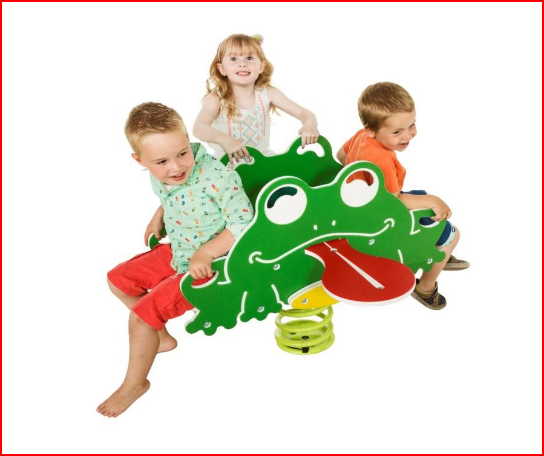 Trampolina ziemna – Wymiary 150x150x44cm, powierzchnia skoku maty min. 90x90cm, dopuszczalna waga użytkownika 150kg. Wykonana z laminatek plastikowych ( 10x 1,8x2 cm) z polipropylenu modyfikowanego lub ABS, nanizanych na linkę stalową ocynkowaną w otulinie z PCV o średnicy 6mm. Mocowanie na 52 sprężynach trampolinowych przytwierdzonych do pokrywy obudowy przy pomocy oczek stalowych (ocynk) i śrub oczkowych (ocynk) 6mm. Konstrukcja obudowy stalowa z blachy , krepowanej maszynowo z otworami montażowymi – ocynkowanej gr. 2,3 mm łączona na śruby  M12. Pokrywa pokryta płytami poliuretanowo gumowymi Poliflex ( 30x30x 4,2 cm) zakrywającymi górną krawędź urządzenia w strefie upadku. Trampolinę należy osądzić w wykopie o gabarytach większych o ok. 2 cm na stronę od gabarytu kompletnej trampoliny. Trzeba też zwrócić uwagę na zachowanie poziomu i odpowiedni drenaż gruntu. W środkowej części wykopu należy pogłębić dno wykopu o ok. 10 cm w promieniu ok. 40 cm.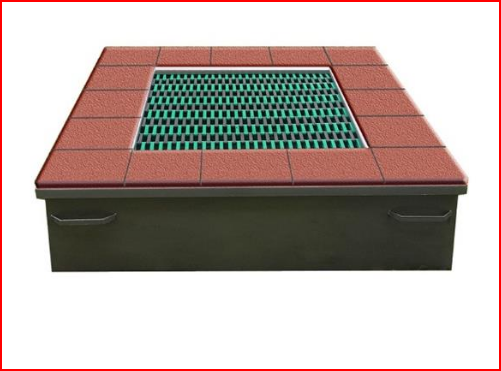 Karuzela tarczowa z siedziskami – konstrukcja karuzeli ma być wykonana ze stali , ocynkowana , malowana farbami poliestrowymi. Platforma pokryta aluminiową blachą ryflowaną. Urządzenie ma posiadać mechanizm łożyskowy nie wymagający konserwacji. Karuzela ma być wyposażona w siedziska z płyty HDPE. Wymiary urządzenia: 1,50m, strefa bezpieczeństwa 5,50m, wys. urządzenia 0,70m , wys. swobodnego upadku: powierzchnia zdarzenia wokół karuzeli powinna mieć krytyczną wysokość upadku 100cm.  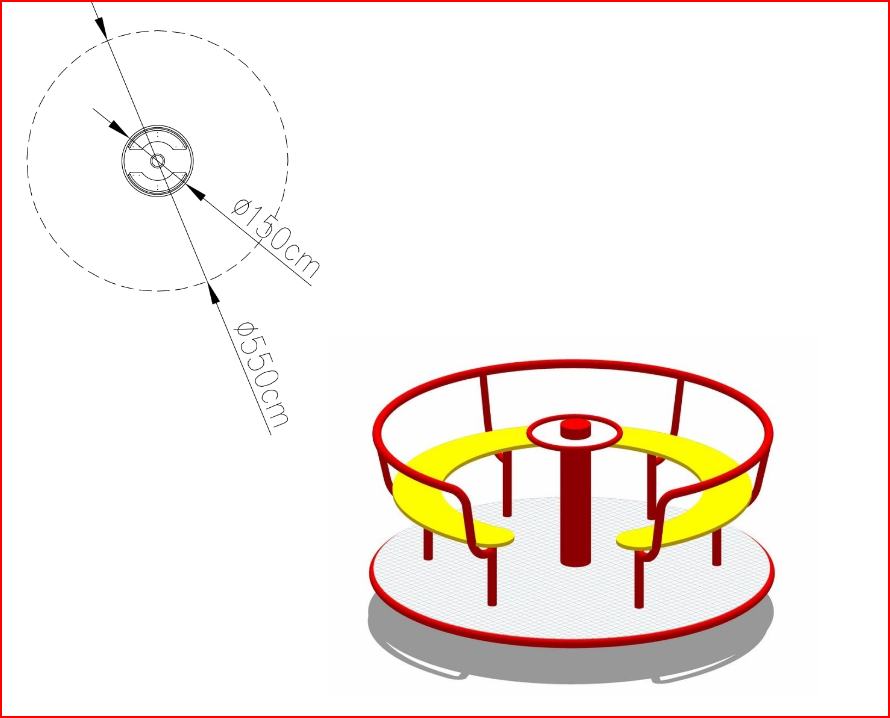 Tablica regulaminowa placu zabaw. Tablica regulaminowa min. 50 x 70 cm z obejmami, za pomocą których jest przytwierdzona tablica; Słup ocynkowany o śr. min. 60,00 mm, dł. min. 2,50 m. Tablica informacyjna na podkładzie z blachy ocynkowanej min. 1,25 mm zabezpieczonej z tyłu warstwą lakieru. Lico tablicy drukowane na folii.UWAGA: Przedmiot zamówienia  nie obejmuje wykonania siłowni, ogrodzenia placu zabaw ujętego w dokumentacji projektowej oraz nawierzchni z trawy. 2. Przedmiot umowy obejmuje obsługę geodezyjną polegająca na wytyczeniu miejsc montażu urządzeń.Zamawiający wymaga oświadczenia o wytyczeniu geodezyjnym 3. Wszystkie urządzenia na place zabaw muszą być wykonane z bezpiecznych i trwałych materiałów zgodnie z Polskimi normami oraz warunkami bezpieczeństwa. Potwierdzeniem prawidłowego wykonania urządzeń i ich bezpieczeństwa są ważne certyfikaty bezpieczeństwa wg norm EN-1176 i EN-1177, które Wykonawca przedstawi Zamawiającemu po zamontowaniu urządzeń .4. Przedstawione wymiary urządzeń są orientacyjne. Zamawiający dopuszcza tolerancję w granicach 2-3 % od podanych w postępowaniu.5. Wykonawca na dostarczony sprzęt i wykonane roboty zobowiązuje się udzielić minimum 3-letniej gwarancji.Zamawiający zastrzega sobie możliwość rezygnacji z zakupu któregoś 
z elementów wyposażenia lub zmniejszenia zakresu w poszczególnych zadaniach, w przypadku, gdy zaoferowane ceny przekroczą kwoty jakie Zamawiający przeznaczył w budżecie Gminy na realizację tych zadań.II. Sposób uzyskania informacji dotyczących przedmiotu zamówienia :Szczegółowe informacje dotyczące przedmiotu zamówienia można uzyskać osobiście 
w siedzibie Zamawiającego - Urząd Miasta i Gminy w Chmielniku, Plac Kościuszki 7, 
26-020 Chmielnik, lub telefonicznie pod numerem tel. 41 354-32-73; 41 354 22 78 wew. 207.Pracownikiem uprawnionym do kontaktów z wykonawcami jest  Zbigniew Kuza.  III. Termin wykonania zamówienia:Wymagany termin realizacji zamówienia – do dnia 22.11.2019 r.IV. Warunki wymagane od oferentów oraz wykaz dokumentów, jakich Zamawiający żąda od Wykonawców:O udzielenie zamówienia mogą ubiegać się Wykonawcy, którzy posiadają uprawnienia do prowadzenia określonej działalności zawodowej, posiadają zdolność  techniczną i  zawodową do wykonania przedmiotu zamówienia oraz znajdują się w sytuacji ekonomicznej lub finansowej umożliwiającej realizację zamówienia.Za spełnienie warunku Zamawiający uzna złożenie oświadczenia umieszczonego w treści druku formularza ofertowego – Załącznik nr 1 do zapytania ofertowego.V. Opis sposobu wyboru oferty najkorzystniejszej:Kryterium oceny ofert – cena 100%.Za najkorzystniejszą zostanie uznana oferta z najniższą ceną złożona przez Wykonawcę, spełniającego określone warunki udziału w postępowaniu.VI. Miejsce i termin składania ofert:Oferty należy składać:osobiście lub pocztą w siedzibie Urzędu Miasta i Gminy w Chmielniku, 
Plac Kościuszki 7, 26-020 Chmielnik, sekretariat-pokój 102, lube-mailem na anna.paluch@chmielnik.com , lub przesłać faksem na nr 41 354 22 78 w terminie do dnia 10 października 2019 roku do godz. 12.00.Dokumenty, jakie Wykonawca powinien załączyć do oferty:Formularz ofertowy –wg wzoru – Załącznik nr 1.Aktualny odpis z właściwego rejestru lub centralnej ewidencji i informacji o działalności gospodarczej, jeżeli odrębne przepisy wymagają wpisu do rejestru lub ewidencji, (załącznik Wykonawcy). VIII. Opis sposobu obliczania cenyNa załączonym formularzu ofertowym, należy przedstawić cenę ofertową brutto
za wykonanie całego przedmiotu zamówienia oraz ceny w rozbiciu na poszczególne elementy zadania. Wartość cenową należy podać w złotych polskich cyfrą – z dokładnością do dwóch miejsc po przecinku oraz słownie.Cena oferty powinna uwzględniać wszystkie koszty związane z realizacją przedmiotu zamówienia.Wszelkie rozliczenia pomiędzy Zamawiającym a Wykonawcą odbywać się będą w złotych polskich.IX. Warunki płatności:Rozliczenie wynagrodzenia nastąpi fakturą końcowąPłatność za wykonany przedmiot zamówienia odbywać się będzie w terminie do 30 dni od daty dostarczenia  faktur do siedziby Zamawiającego, po zakończeniu i odebraniu przedmiotu zamówienia przez Zamawiającego, na podstawie protokołów odbioru robót.XIII. Przetwarzanie danych osobowych Zgodnie z art. 13 ust. 1 i 2 rozporządzenia Parlamentu Europejskiego i Rady (UE) 2016/679 z dnia 27 kwietnia 2016 r. w sprawie ochrony osób fizycznych w związku z przetwarzaniem danych osobowych i w sprawie swobodnego przepływu takich danych oraz uchylenia dyrektywy 95/46/WE (ogólne rozporządzenie o ochronie danych) (Dz. Urz. UE L 119 z 04.05.2016, str. 1), dalej „RODO”, informuję, że: Administrator danych osobowychAdministratorem Pani/Pana danych osobowych jest Gmina Chmielnik z siedzibą w Chmielniku (26-020) Chmielnik Plac Kościuszki 7 Z administratorem można się kontaktować w następujący sposób:
a) listownie na adres Plac Kościuszki 7, 26-020 Chmielnik 
b) e-mailem: umig@chmielnik.com Kontakt z Inspektorem Ochrony Danych na adres e-mail: rodo@chmielnik.com Pani/Pana dane osobowe przetwarzane będą na podstawie art. 6 ust. 1 lit. c RODO w celu związanym z postępowaniem o udzielenie zamówienia publicznego Znak: IPS.271.55.2019 pn. „Wykonanie placu zabaw i siłowni zewnętrznej  na dz. nr ewid. 766/4 - sołectwo Sędziejowice w ramach funduszu sołeckiego na rok 2019.” prowadzonym w trybie zapytania ofertowego Dane osobowe będą przetwarzane na podstawie art. 6 ust. 1 lit. c RODO gdy przetwarzanie jest niezbędne do wypełnienia obowiązku prawnego, który ciąży na organie administracji publicznej; art. 9 ust.1 lit. g RODO,  art. 6 ust. 1 lit. b RODO w celu podjęcia działań na Pani/Pana żądanie. Szczególnych przepisów prawa i będą udostępnione wyłącznie podmiotom upoważnionym na podstawie przepisów prawa oraz nie będą wykorzystywane w celu profilowania. Gmina Chmielnik nie zamierza przekazywać Pani/Pana danych osobowych do państwa trzeciego. Pani/Pana dane osobowe będą przechowywane przez okres realizacji danej sprawy, a następnie archiwizowane zgodnie z obowiązującymi przepisami prawa. Przysługuje Pani/Panu prawo dostępu do treści danych oraz ich sprostowania. Przysługuje także Pani/Panu prawo wniesienia skargi do organu nadzorczego tj.: Prezesa Urzędu Ochrony Danych Osobowych. Podanie Pani/Pana danych osobowych jest obowiązkowe. W przypadku nie podania danych nie będzie możliwe rozpatrzenie Pani/Pana sprawy. Klauzule informacyjne dotyczące przetwarzania danych osobowych Urzędzie Miasta i Gminy w Chmielniku  dostępne są na stronie www.chmielnik.comX. Informacje o formalnościach Niezwłocznie po wyborze najkorzystniejszej oferty, Zamawiający zamieści informację o wyniku postępowania na stronie internetowej www.chmielnik.com w zakładka:  zamówienia publiczne.Termin związania ofertą – 30 dni. Zamawiający zawrze umowę z wybranym Wykonawcą po przekazaniu zawiadomienia
o wyborze Wykonawcy, ale nie później niż w terminie związania ofertą. Jeżeli Wykonawca, którego oferta została wybrana uchyli się od zawarcia umowy, Zamawiający wybierze kolejną ofertę najkorzystniejszą spośród złożonych ofert, bez przeprowadzania ich ponownej oceny.Niniejsze postępowanie prowadzone jest na zasadach opartych na wewnętrznych uregulowaniach organizacyjnych Zamawiającego. Nie mają w tym przypadku zastosowania przepisy Ustawy Prawo zamówień publicznych.ZATWIERDZIŁ:                                                                                                      Burmistrz/-/ Paweł WójcikZałączniki:Załącznik nr 1 - Formularz ofertowy – wzór,Załącznik nr 2 - Projekt umowy,Załącznik nr 3 – Dokumentacja projektowa:,– Projekt placu zabaw i siłowni zewnętrznej – Specyfikacja techniczna _Opis